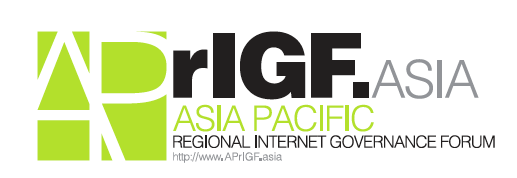 APrIGF Program Committee Meeting16 Aug 2013 (Fri)04:00 – 05:00 a.m. (UTC) WebEx Online MeetingAttendees(11):Paul Wilson, APNICPablo Hinojosa, APNICPeng Hwa Ang, SIRC, SingaporeCheryl Langdon Orr, AustraliaDuangthip Chomprang, ISOCAdam Peake, GLOCOMHong Xue, ChinaAsif Kabani, PakistanKeith Davidson, Internet NZRajesh Chharia, ISPAISave Vocea, ICANNLocal Host & Secretariat(5):Dongman Lee, KIGAYounjung Park, KIGAKye-nam Lee, KRNICDong-eun Won, KISASeo Yun Jin, Event CompanyAPrIGF Secretariat(2):Yannis Li, DotAsia OrganisationEdmon Chung, DotAsia OrganisationApologies(4):Rajnesh D. Singh, ISOCKuo Wei Wu, ICANNSusan Chalmers, Internet NZKenny Huang, APNICAgenda:Review & Follow up from Last MeetingProgram Review & Follow UpUpdates from Local HostAPrIGF 2014 Local Host A.O.BProceedings:1. Review & Follow up from Last Meeting The minutes is reviewed and adopted2. Program Review & Follow UpThe volunteer team Asif, Susan, KIGA and the Secretariat has drafted the below Orientation Session: 1. Scene setting (15 min) [Paul Wilson, Chair of MSG, TBC]1.1 What is the IGF? (Mandate and Background) 1.2 What is multi-stakeholder model of Internet Governance?1.3 What are the different themes and current issues respectively the IGF 2.  About APrIGF & YIGF (15-20 Minutes) [Edmon, DotAsia]2.1 History, Development & Current Status2.2 How it relates to the global IGF and national IGFs3.  Overview of the programme of APrIGF 2013 Seoul (~10mins) [Prof. Jae Choen Park, KIGA]3.1 Explain the different streams and Themes 4. Q&A5. Final Announcements and Reminders / Wrap up5.1 Subscribe to discuss@aprigf.asiaComments & Suggested Changes:Dongman suggested that Prof. Park would be more suitable to speak about local Internet governance situation instead of the program overview since he is not much involved in the beginning of the planning process while Dongman himself or Prof. YoungEum Lee would be a better person to speak about Part 3. The comment is agreed by the PCDuangthip suggested to add a slot to explain different major Internet organizations, e.g. ICANN, APNIC, ISOC, etc. The suggestion is agreed by the PC.
Updates on Status of different workshop by the secretariat which most of the workshop are already finalized. Special attention has been made to some sessions due to the pending list of speakersWorkshop on ISOC Chapters was yet to be finalized. Duangthip and Edmon agreed to help out to reach YJ Park (Workshop Organizer) to offer support. Targeted to get the updated proposal by next meetingWorkshop #13 Cyber Security was yet to received response from the workshop organizer. Local secretariat KISA is helping to get an update by next meeting.Hong asked about whether the proposal about Child Online Safety from CNNIC is still there. The secretariat explained that it has been merged with Proposal #32 Governance for Better internet for Kids. Asif voiced out that he would like to participate in the panel.Summary Sessions: yet to be structuralized. Secretariat will initiate with Asif, Gunela, Duangthip and Edmon after the meeting to coordinate in email.Edmon suggested that the PC also to actively look into the current panels of different workshop and help with suggesting additional speakers to ensure the multi-stakeholderism. For example some of the sessions’ panels only involved stakeholders from one organization such as the ICANN workshop. While Hong clarified that the session was means to be a dialogue with all the floor participants and the 4 panel speakers are all moderators. Paul suggested Edmon to take the lead to send out a list of suggestions after the meeting.
3. Update from Local HostWebsite constantly updating with the new information from workshop organizers.Final confirming with the local facilities4. APrIGF 2014 Local HostOnly 1 proposal received within deadline which is from ISPAI & NIXI of India.PC will take at look at the proposal and discuss in the next meetingAdam raised out that the secretariat should make sure there is enough quorum for next meeting if a voting is required. Paul suggested Adam to look into what exactly have to be done
4. A.O.B  KISA suggested having a face-to-face meeting next Friday since many of the PC members might be in Xi’an for the APTLD and APNIC meeting. Yet the PC decided to just keep the call meeting at the same time.
The next meeting is scheduled to be on 23rd Aug (Fri) 04:00-05:00am (UTC).